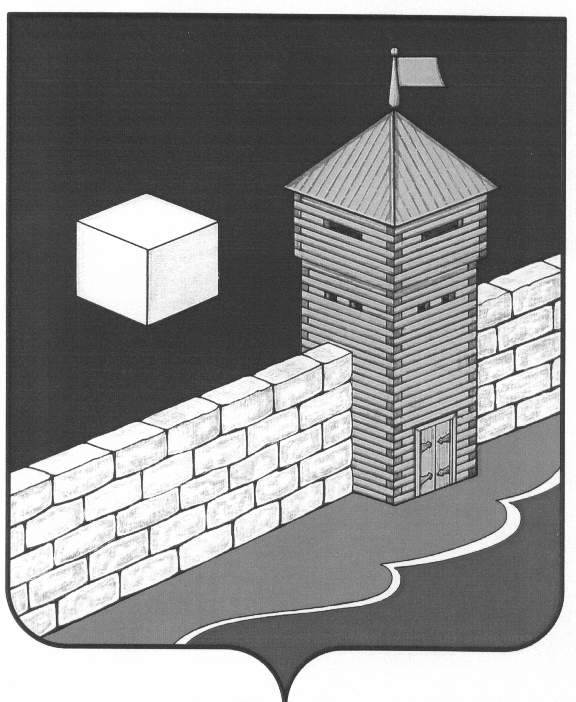 Совет   депутатов  Еманжелинского   сельского   поселенияпятого созываР Е Ш Е Н И Е  456574, с. Еманжелинка, ул. Лесная  д. 2а  28 августа  2019 г.                                                                                       №372О  внесении  изменений  в решение Совета депутатов Еманжелинскогосельского  поселения № 319  от 21.12.2018 года«О бюджете Еманжелинского сельского поселения на 2019 год и на плановый период 2020 и 2021 годов»        Рассмотрев обращение администрации Еманжелинского сельского поселения от   23.08.2019 г. №   589  о внесении изменений в решение Совета депутатов Еманжелинского сельского поселения от 21.12.2018 г. № 319 «О бюджете Еманжелинского сельского поселения на 2019 год и на плановый период2020 и 2021 годов»Совет депутатов Еманжелинского сельского поселенияр е ш а е т:         внести  следующие  изменения  в решение  Совета  депутатов  Еманжелинского   сельского  поселения от 21.12.2018  года  № 319 «О бюджете Еманжелинского сельского поселения на 2019 год и на плановый период 2020 и 2021 годов»:1. В пункте 1 слова «прогнозируемый общий объем доходов  бюджета Еманжелинского  сельского поселения  в сумме 16796,07 тыс.руб., в том числе безвозмездные поступления от других бюджетов бюджетной системы Российской Федерации в сумме 12490,67 тыс.руб. заменить словами «прогнозируемый общий объем доходов бюджета Еманжелинского сельского поселения в сумме 28761,9тыс.руб., в том числе безвозмездные поступления от других бюджетов бюджетной системы Российской Федерации в сумме 23338,4тыс.руб.», слова «общий объем расходов  бюджета в сумме 16796,07 тыс.рублей,  заменить словами «общий объем расходов местного бюджета в сумме 29469,9тыс.руб.»;2.Установить размер дефицита местного бюджета на 2019 год в сумме 708,00 тыс. рублей. Направить на покрытие дефицита местного бюджета на 2019 год поступления из источников финансирования дефицита местного бюджета Еманжелинского сельского поселения согласно приложению 1 к настоящему решению.         3.  Внести изменения в приложение № 6 «Распределение бюджетных ассигнований  по целевым статьям (муниципальным программам Еманжелинского сельского поселения и непрограммным направлениям деятельности), группам видов расходов, разделам и подразделам классификации расходов бюджетов бюджетной системы Российской Федерации (далее - классификация расходов бюджетов) на 2019 год»согласно приложению № 2 настоящего решения.         4.   Внести изменения в приложение № 8 « Ведомственная структура расходов местного бюджета на 2019 год Еманжелинского сельского поселения» согласно приложению № 3 настоящего решения.Глава Еманжелинского сельского поселения                          О.Л.Бобырев                    Приложение 1                                                                                                  к решению Совета депутатовЕманжелинского сельского                                                                                                 поселения от 28.08.2019 № 372 Источники финансирования дефицита местного бюджета Еманжелинского сельского поселения на 2019 годтыс.руб.Расшифровка по изменению годового плана по доходам и расходам 2019 годИзменения по доходамПервоначально утвержденный бюджет по доходам                               	16796,07Уточненный план по доходам                                                                   	28761,9Сумма изменений от первоначального   плана                                        	11965,8в том числе: дополнительные дотации из районного бюджета    		10923,4-поощрение по итогам получения паспорта готовности к отопитель- ному сезону Еткульского района                                                               	10,0                   -содержание дорожного фонда                                     114,8- отлов безнадзорных животных                                                                  	84,4- на оплату экономически обоснованных расходов, обусловленных  сверхнормативными потерями по услугам водоснабжения и  водоотведения                                                                                               	500,0- благоустройство площади ДК «Юность»                                                 	1521,7  - капитальный ремонт водопроводных сетей                                              	2200,0- капитальный ремонт сетей теплоснабжения                                             	1107,4 - монтажные работы на водозаборной скважине, кап.ремонт    водопроводной сети и скважины ул.Советскаяс.Еманжелинка	 232,4  -софинансирование услуг по инвентаризации водопроводных сетей     	 49,5      -приобретение плит под контейнерные площадки                                    	 50,4-на благоустройство тротуара по ул.Октябрьская	 593,4-на приобретение костюмов для ДК «Юность»                                          	 20,0        - на капитальный ремонт и содержание автомобильных дорого общего пользования местного значения                                                                   	 2696,00- на оплату услуг по монтажу теплового пункта в здании администрации      95,0-на строительство контейнерных площадок                                                        115,0- на участие коллектива «Горицвет» на Бажовском фестивале                          2,6  - на капитальный ремонт и содержание автомобильных дорого общего пользования местного значения                                                                            137,8- на трудоустройство несовершеннолетних граждан в летнее время                33,7- на оплату строительного контроля                                                                     41,5- на разработку схемы газоснабжения                                                                  22,1- на капитальный ремонт сетей теплоснабжения                                                121,1-на ремонт ДК п.Депутатский                                                                               1000,0+75,7- на приобретение книг для библиотеки                                                               23,9-приобретение баяна для Дома культуры					75,0 из дополнительных доходов поселения                       	1042,4-кадастровые услуги по водопроводным сетям                                          	 49,5-приобретение плит под контейнерные площадки                                      	50,4-комплектующие для монтажа прибора учета                                            	 85,8-проведение работ по межеванию кладбищ                                                 	42,0-приобретение музыкального оборудования для МБУК ЦКС                   	67,0           -оценка транспортного средства УАЗ                                                         	  3,5-промывка системы отопления химическими реагентами                          	35,6- приобретение системный блок, монитор, клавиатура, мышь                 	  28,3- ремонт забора по ул. Октябрьская от д. 3 до д. 7                                   	100,0- установка контейнерных площадок 		188,35-73,0- подготовка и проведение праздничных мероприятий посвященных празднованию 250 лет с. Еманжелинка                              	100,0- оплата судебного решения 		46,9- на установку детской площадки по ул. Лесная возле  д. 42                    	55,0- подготовка и проведение праздничных мероприятий посвященных празднованию 250 лет с. Еманжелинка                                      90,0- благоустройство территории                                                                             100,0+73,0Изменения по поступлениям от других бюджетовПервоначальный план                                                                           		12490,67Уточненный план                                                                                  		23338,4Сумма изменений от первоначального плана                                            	10847,7Изменения по расходамПервоначально утвержденный  план  по расходам 16796,07Уточненный план  по расходам                                                               	29469,9Сумма изменений от первоначального плана                                              12673,8Поступление дотаций  и МБТ из района                                                        10923,4С остатка средств на 01.01.2019 г.                                                          	708,0районный бюджет:                                                                                    	29,4-отлов безнадзорных животных        				20,0-оплата за декабрь 2018г. электроэнергии библиотеки                           	9,4 местный бюджет                                                                                       	678,6-за экспертизу ремонта сетей теплоснабжения ( окончат.расчет)          	0,4-работы по межеванию земельного участка                                             	32,4-приобретение корпусной мебели для администрации                           	99,9-на заработную плату рабочему по благоустройству                              	15,0-отлов безнадзорных животных                                                                 	19,0-разработка проекта «Ремонт внутренней системы электроснаб-жения ДК «Юность»                                                                                  	 99,8-проведение оценки рыночной стоимости транспорта                            	7,0-приобретение корпусной мебели                                                              	129,0- материалы для ограждения зоны водяной насосной станции              	85,4- на приобретение костюмов для вокальной группы «Горицвет»          	5,0- проведение экспертизы ремонтных работ в клубах с.Депутатскоес.Еманжелинка	24,0 - оплата судебного решения                                                                        	96,1  - промывка системы отопления химическими реагентами                          	8,1-приобретение сетки для спорт.площадки                                                          6,7- обучение специалистов администрации                                                           7,0- приобретение детской площадки по ул.Лесная 42				32,5-услуги по рекультивации полигона ТКО					11,3из дополнительных доходов поселения                  	1042,4Приложение №3К решению совета депутатов Еманжелинского сельского поселения от                          28.08. 2019 г. № 372НаименованиеСуммаВсего источников финансирования дефицита местного бюджета708,0В том числе:Изменение остатков денежных средств на счете по учету средств местного бюджета708,0Наименование Код функциональной классификацииКод функциональной классификацииКод функциональной классификацииКод функциональной классификацииСумма                   целевая статьягруппа вида расходаразделподразделВсего29469,9Муниципальная программа "Содержание и развитие муниципального хозяйства Еманжелинского сельского поселения" на 2017-2021 гг.69 0 00 000005124,481Развитие дорожного хозяйства  (Закупка товаров, работ и услуг для обеспечения государственных (муниципальных) нужд)69 0 07 3150120004092290,610Развитие дорожного хозяйства  (Закупка товаров, работ и услуг для обеспечения государственных (муниципальных) нужд)86 0 01 1805020004092833,871Муниципальная программа "Муниципальное управление Еманжелинского  сельского поселения на 2017-2021 гг."81 0 00 000007187,608Субсидии местным бюджетам для софинансирования расходных обязательств, возникающих при выполнении полномочий органов местного самоуправления по вопросам местного значения81 0 01 00000693,5Частичное финансирование расходов на выплату заработной платы работникам органов местного самоуправления и муниципальных учреждений, оплату топливо - энергетических ресурсов, услуг водоснабжения, водоотведения, потребляемых муниципальными учреждениями (Расходы на выплаты персоналу в целях обеспечения выполнения функций государственными (муниципальными) органами, казенными учреждениями, органами управления государственными внебюджетными фондами)81 0 01 716801000104693,5Субвенции местным бюджетам для финансового обеспечения расходных обязательств муниципальных образований, возникающих при выполнении государственных полномочий Российской Федерации, субъектов Российской Федерации, переданных для осуществления органам местного самоуправления в установленном порядке81 0 02 00000229,9Осуществление  первичного воинского учета на территориях, где отсутствуют военные комиссариаты  (Расходы на выплаты персоналу в целях обеспечения выполнения функций государственными (муниципальными) органами, казенными учреждениями, органами управления государственными внебюджетными фондами)81 0 02 511801000203217,519Осуществление  первичного воинского учета на территориях, где отсутствуют военные комиссариаты  (Закупка товаров, работ и услуг для обеспечения государственных (муниципальных) нужд)81 0 02 51180200020312,381Расходы общегосударственного характера81 0 04 000006185,208Глава муниципального образования (Расходы на выплаты персоналу в целях обеспечения выполнения функций государственными (муниципальными) органами, казенными учреждениями, органами управления государственными внебюджетными фондами)81 0 04 203001000102720,07Председатель представительного органа муниципального образования (Расходы на выплаты персоналу в целях обеспечения выполнения функций государственными (муниципальными) органами, казенными учреждениями, органами управления государственными внебюджетными фондами)81 0 04 211001000103449,101Финансовое обеспечение выполнения функций государственными (муниципальными) органами (Расходы на выплаты персоналу в целях обеспечения выполнения функций государственными (муниципальными) органами, казенными учреждениями, органами управления государственными внебюджетными фондами)81 0 04 2040010001042049,436Финансовое обеспечение выполнения функций государственными (муниципальными) органами (Расходы на выплаты персоналу в целях обеспечения выполнения функций государственными (муниципальными) органами, казенными учреждениями, органами управления государственными внебюджетными фондами)81 0 04 204001000106400,693Финансовое обеспечение выполнения функций государственными (муниципальными) органами (Закупка товаров, работ и услуг для обеспечения государственных (муниципальных) нужд)81 0 04 2040020001042519,408Финансовое обеспечение выполнения функций государственными (муниципальными) органами (Закупка товаров, работ и услуг для обеспечения государственных (муниципальных) нужд)81 0 04 20400300010446,500Уплата налога на имущество организаций, земельного и транспортного налогов81 0 89 0000079,000Финансовое обеспечение выполнения функций государственными (муниципальными) органами (иные бюджетные ассигнования)81 0 89 20400800010479,000Муниципальная программа  "Развитие культуры вЕманжелинском сельском поселении"  на 2017-2021 гг.84 0 00 00000 6640,634Подпрограмма " Организация досуга и предоставление услуг организаций культуры вЕманжелинском сельском поселении»84 1 00 000004795,644Финансовое обеспечение государственного (муниципального) задания на оказание государственных (муниципальных) услуг (выполнение работ)84 1 10 000004795,644Учреждения культуры и мероприятия в сфере культуры и кинематографии (Предоставление субсидий бюджетным, автономным учреждениям и иным некоммерческим организациям)84 1 10 4408260008014795,644Подпрограмма "Организация библиотечного дела на селе"84 2 00 000001844,990Иные расходы на реализацию отраслевых мероприятий84 2 07 000001844,990Библиотеки  (Расходы на выплаты персоналу в целях обеспечения выполнения функций государственными (муниципальными) органами, казенными учреждениями, органами управления государственными внебюджетными фондами)84 2 07 4429910008011476,998Библиотеки (Закупка товаров, работ и услуг для обеспечения государственных (муниципальных) нужд)84 0 07 442992000801344,092Комплектование книжных фондов муниципальных общедоступных библиотек84 0 00 L519Б200080123,900Муниципальная программа "Защита населения  и территории от чрезвычайных ситуаций, обеспечение пожарной безопасности Еманжелинского сельского поселения " на 2017-2021 годы85 0 00 00000 58,000Подпрограмма " Пожарная безопасность" Еманжелинского сельского поселения на 2017-2021 годы85 1 00 0000058,0Обеспечение пожарной безопасности  (Закупка товаров, работ и услуг для обеспечения государственных (муниципальных) нужд)85 1 07 24799200031058,0Муниципальная программа "Содержание и развитие муниципального хозяйства Еманжелинского сельского поселения" на 2017-2021 гг.86 0 00 000009185,438Подпрограмма "Благоустройство территории Еманжелинского сельского поселения на 2017-2021гг. "86 1 00 000002131,741Иные расходы на реализацию отраслевых мероприятий86 1 07 000002131,741Благоустройство86 1 07 600002131,741Уличное освещение (Закупка товаров, работ и услуг для обеспечения государственных (муниципальных) нужд)86 1 07 600012000503540,5Организация и содержание мест захоронения(Закупка товаров, работ и услуг для обеспечения государственных (муниципальных) нужд)86 1 07 600042000503142,191Прочие мероприятия по благоустройству (Закупка товаров, работ и услуг для обеспечения государственных (муниципальных) нужд)86 1 07 6000520005031449,050Реализация программы «Формирование современной городской среды»86 0  F2 5555020005032115,140Жилищно-коммунальное хозяйство86 2 00 000002738,557Подпрограмма "Содержание и развитие коммунальной инфраструктуры Еманжелинского сельского поселения на 2017-2021гг."86 2 00 000002738,557Прочие мероприятия в области коммунального хозяйства (Закупка товаров, работ и услуг для обеспечения государственных (муниципальных) нужд)86 2 07 3510520005022738,557Модернизация, реконструкция, капитальный ремонт и строительство котельных, систем водоснабжения, водоотведения, систем электроснабжения, теплоснабжения, включая центральные тепловые пункты, в том числе проектно-изыскательные работы86 0 01 1406020005022200,00Муниципальная программа " О мерах социальной поддержки малообеспеченных граждан, проживающих на территории Еманжелинского сельского поселения на 2017-2021гг. "88 0 00 00000 332,486Субвенции местным бюджетам для финансового обеспечения расходных обязательств муниципальных образований, возникающих при выполнении государственных полномочий Российской Федерации, субъектов Российской Федерации, переданных для осуществления органам местного самоуправления88 0 02 00000180Осуществление мер социальной поддержки граждан работающих и проживающих в сельских населенных пунктах и рабочих поселках Челябинской области                        ( Предоставление субсидий бюджетным учреждениям )88 0 02 28380600100390Осуществление мер социальной поддержки граждан работающих и проживающих в сельских населенных пунктах и рабочих поселках Челябинской области ( Социальное обеспечение и иные выплаты населению)88 0 02 28380300100390Доплаты к пенсиям муниципальным служащим и депутатам   ( Социальное обеспечение и иные выплаты населению)88 0 06 491013001003122,486Реализация иных государственных (муниципальных) функций в области социальной политики88 0 06 0000030Мероприятия в области социальной политики (Социальные  обеспечение и иные выплаты населению)88 0 06 50586300100330Муниципальная программа "Развитие физической культуры, спорта и молодежная политика" вЕманжелинском сельском поселении на 2017-2021 годы89 0 00 00000286,786Подпрограмма "Развитие физической культуры и  спорта " вЕманжелинском сельском поселении на 2017-2021 годы89 1 00 00000196,855Иные расходы на реализацию отраслевых мероприятий89 1 07 00000196,855Мероприятия в области здравоохранения, спорта и физической культуры, туризма (Закупка товаров, работ и услуг для обеспечения государственных (муниципальных) нужд)89 1 07 512972001101196,855Подпрограмма "Молодежная политика" вЕманжелинском   сельском поселении на 2017-2021 годы89 2 00 0000089,931Иные расходы на реализацию отраслевых мероприятий89 2 07 0000089,931Проведение мероприятий для детей и молодежи  (Расходы на выплаты персоналу в целях обеспечения выполнения функций государственными (муниципальными) органами, казенными учреждениями, органами управления государственными внебюджетными фондами)89 2 07 43101100070784,487Проведение мероприятий для молодежи (Закупка товаров, работ и услуг для обеспечения государственных (муниципальных) нужд)89 2 07 4310120007075,444Мероприятия в области коммунального хозяйства99 0 07 351058000502500,00Исполнение судебных актов Российской Федерации и мировых соглашений по возмещению вреда99 0 04 204008000104143,051Финансовое обеспечение выполнения функций государственными (муниципальными) органами99 0 04 20400200060511,250Приложение №  8Приложение №  8Приложение №  8Приложение №  8Приложение №  8к   решению   Совета депутатов Еманжелинского сельского поселения к   решению   Совета депутатов Еманжелинского сельского поселения к   решению   Совета депутатов Еманжелинского сельского поселения к   решению   Совета депутатов Еманжелинского сельского поселения к   решению   Совета депутатов Еманжелинского сельского поселения к   решению   Совета депутатов Еманжелинского сельского поселения к   решению   Совета депутатов Еманжелинского сельского поселения к   решению   Совета депутатов Еманжелинского сельского поселения к   решению   Совета депутатов Еманжелинского сельского поселения к   решению   Совета депутатов Еманжелинского сельского поселения к   решению   Совета депутатов Еманжелинского сельского поселения к   решению   Совета депутатов Еманжелинского сельского поселения  "О бюджете Еманжелинского сельского поселения на 2019 год "О бюджете Еманжелинского сельского поселения на 2019 год "О бюджете Еманжелинского сельского поселения на 2019 год "О бюджете Еманжелинского сельского поселения на 2019 год "О бюджете Еманжелинского сельского поселения на 2019 год "О бюджете Еманжелинского сельского поселения на 2019 год "О бюджете Еманжелинского сельского поселения на 2019 год "О бюджете Еманжелинского сельского поселения на 2019 год "О бюджете Еманжелинского сельского поселения на 2019 годи на плановый период 2020 и 2021годов"и на плановый период 2020 и 2021годов"и на плановый период 2020 и 2021годов"и на плановый период 2020 и 2021годов"и на плановый период 2020 и 2021годов"и на плановый период 2020 и 2021годов"и на плановый период 2020 и 2021годов"и на плановый период 2020 и 2021годов"и на плановый период 2020 и 2021годов"От «21»  декабря  2018 г № 319От «21»  декабря  2018 г № 319От «21»  декабря  2018 г № 319От «21»  декабря  2018 г № 319От «21»  декабря  2018 г № 319От «21»  декабря  2018 г № 319От «21»  декабря  2018 г № 319Ведомственная структура расходов местного бюджета на 2019 гВедомственная структура расходов местного бюджета на 2019 гВедомственная структура расходов местного бюджета на 2019 гВедомственная структура расходов местного бюджета на 2019 гВедомственная структура расходов местного бюджета на 2019 гВедомственная структура расходов местного бюджета на 2019 гВедомственная структура расходов местного бюджета на 2019 гВедомственная структура расходов местного бюджета на 2019 гВедомственная структура расходов местного бюджета на 2019 гВедомственная структура расходов местного бюджета на 2019 гВедомственная структура расходов местного бюджета на 2019 гВедомственная структура расходов местного бюджета на 2019 гВедомственная структура расходов местного бюджета на 2019 гВедомственная структура расходов местного бюджета на 2019 гЕманжелинского сельского поселенияЕманжелинского сельского поселенияЕманжелинского сельского поселенияЕманжелинского сельского поселенияЕманжелинского сельского поселенияЕманжелинского сельского поселенияЕманжелинского сельского поселенияЕманжелинского сельского поселенияЕманжелинского сельского поселенияЕманжелинского сельского поселенияЕманжелинского сельского поселенияЕманжелинского сельского поселенияЕманжелинского сельского поселенияЕманжелинского сельского поселениятыс. руб.Наименование Наименование Код ведомственной классификацииКод ведомственной классификацииКод ведомственной классификацииКод ведомственной классификацииКод ведомственной классификацииКод ведомственной классификацииКод ведомственной классификацииКод ведомственной классификацииКод ведомственной классификацииКод ведомственной классификацииСуммаНаименование Наименование Код ведомственной классификацииКод ведомственной классификацииКод ведомственной классификацииКод ведомственной классификацииКод ведомственной классификацииКод ведомственной классификацииКод ведомственной классификацииКод ведомственной классификацииКод ведомственной классификацииКод ведомственной классификацииСуммаНаименование Наименование ведомстворазделразделподразделподразделцелевая статьяцелевая статьяцелевая статьявид расходавид расходаСуммаВсегоВсего65129469,9Общегосударственные вопросыОбщегосударственные вопросы65101017100,759Муниципальная программа "Муниципальное управление  Еманжелинского  сельского поселения на 2017-2021 гг. »Муниципальная программа "Муниципальное управление  Еманжелинского  сельского поселения на 2017-2021 гг. »65101017100,759Глава муниципального образования (Расходы на выплаты персоналу в целях обеспечения выполнения функций государственными (муниципальными) органами, казенными учреждениями, органами управления государственными внебюджетными фондами)Глава муниципального образования (Расходы на выплаты персоналу в целях обеспечения выполнения функций государственными (муниципальными) органами, казенными учреждениями, органами управления государственными внебюджетными фондами)6510101020281 0 04 2030081 0 04 2030081 0 04 20300100100720,070Председатель представительного органа муниципального образования (Расходы на выплаты персоналу в целях обеспечения выполнения функций государственными (муниципальными) органами, казенными учреждениями, органами управления государственными внебюджетными фондами)Председатель представительного органа муниципального образования (Расходы на выплаты персоналу в целях обеспечения выполнения функций государственными (муниципальными) органами, казенными учреждениями, органами управления государственными внебюджетными фондами)6510101030381 0 04 2110081 0 04 2110081 0 04 21100100100449,101Частичное финансирование расходов на выплату заработной платы работникам органов местного самоуправления и муниципальных учреждений, оплату топливо - энергетических ресурсов, услуг водоснабжения, водоотведения, потребляемых муниципальными учреждениями(Расходы на выплаты персоналу в целях обеспечения выполнения функций государственными (муниципальными) органами, казенными учреждениями, органами управления государственными внебюджетными фондами)Частичное финансирование расходов на выплату заработной платы работникам органов местного самоуправления и муниципальных учреждений, оплату топливо - энергетических ресурсов, услуг водоснабжения, водоотведения, потребляемых муниципальными учреждениями(Расходы на выплаты персоналу в целях обеспечения выполнения функций государственными (муниципальными) органами, казенными учреждениями, органами управления государственными внебюджетными фондами)6510101040481 0 01 7168081 0 01 7168081 0 01 71680100100693,500Финансовое обеспечение выполнения функций государственными (муниципальными) органами (Расходы на выплаты персоналу в целях обеспечения выполнения функций государственными (муниципальными) органами, казенными учреждениями, органами управления государственными внебюджетными фондами)Финансовое обеспечение выполнения функций государственными (муниципальными) органами (Расходы на выплаты персоналу в целях обеспечения выполнения функций государственными (муниципальными) органами, казенными учреждениями, органами управления государственными внебюджетными фондами)6510101040481 0 04 2040081 0 04 2040081 0 04 204001001002049,436Финансовое обеспечение выполнения функций государственными (муниципальными) органами Закупка товаров, работ и услуг для государственных (муниципальных) нуждФинансовое обеспечение выполнения функций государственными (муниципальными) органами Закупка товаров, работ и услуг для государственных (муниципальных) нужд6510101040481 0 04 2040081 0 04 2040081 0 04 204002002002519,408Финансовое обеспечение выполнения функций государственными (муниципальными) органами Закупка товаров, работ и услуг для государственных (муниципальных) нуждФинансовое обеспечение выполнения функций государственными (муниципальными) органами Закупка товаров, работ и услуг для государственных (муниципальных) нужд6510101040481 0 04 2040081 0 04 2040081 0 04 2040030030046,500Уплата налога на имущества организаций, земельного и транспортного  налогов (Иные бюджетные ассигнования)Уплата налога на имущества организаций, земельного и транспортного  налогов (Иные бюджетные ассигнования)6510101040481 0 89 2040081 0 89 2040081 0 89 2040080080079,0Исполнение судебных актов РФ и мировых соглашений по возмещению вредаИсполнение судебных актов РФ и мировых соглашений по возмещению вреда6510101040499 0 04 2040099 0 04 2040099 0 04 20400800800143,051Финансовый орган (Расходы на выплаты персоналу в целях обеспечения выполнения функций государственными (муниципальными) органами, казенными учреждениями, органами управления государственными внебюджетными фондами)Финансовый орган (Расходы на выплаты персоналу в целях обеспечения выполнения функций государственными (муниципальными) органами, казенными учреждениями, органами управления государственными внебюджетными фондами)6510101060681 0 04 2040081 0 04 2040081 0 04 20400100100400,693Национальная оборонаНациональная оборона6510202229,900Мобилизационная и вневойсковая подготовкаМобилизационная и вневойсковая подготовка65102020303229,900Субвенции местным бюджетам для финансового обеспечения расходных обязательств муниципальных образований, возникающих при выполнении государственных полномочий Российской Федерации, субъектов Российской Федерации, переданных для осуществления органам местного самоуправления в установленном порядкеСубвенции местным бюджетам для финансового обеспечения расходных обязательств муниципальных образований, возникающих при выполнении государственных полномочий Российской Федерации, субъектов Российской Федерации, переданных для осуществления органам местного самоуправления в установленном порядке6510202030381 0 02 0000081 0 02 0000081 0 02 00000229,900Осуществление первичного воинского учета на территориях, где отсутствуют военные комиссариаты(Расходы на выплаты персоналу в целях обеспечения выполнения функций государственными (муниципальными) органами, казенными учреждениями, органами управления государственными внебюджетными фондами)Осуществление первичного воинского учета на территориях, где отсутствуют военные комиссариаты(Расходы на выплаты персоналу в целях обеспечения выполнения функций государственными (муниципальными) органами, казенными учреждениями, органами управления государственными внебюджетными фондами)6510202030381 0 02 5118081 0 02 5118081 0 02 51180100100217,519Осуществление первичного воинского учета на территориях, где отсутствуют военные комиссариаты (Закупка товаров, работ и услуг для государственных (муниципальных) нужд)Осуществление первичного воинского учета на территориях, где отсутствуют военные комиссариаты (Закупка товаров, работ и услуг для государственных (муниципальных) нужд)6510202030381 0 02 5118081 0 02 5118081 0 02 5118020020012,381Национальная безопасность и правоохранительная деятельностьНациональная безопасность и правоохранительная деятельность651030358,0Муниципальная программа «Защита населения и территории от чрезвычайных ситуаций, обеспечение пожарной безопасности Еманжелинского сельского поселения» на 2017-2021гг.Муниципальная программа «Защита населения и территории от чрезвычайных ситуаций, обеспечение пожарной безопасности Еманжелинского сельского поселения» на 2017-2021гг.6510303101085 0 00 00000 85 0 00 00000 85 0 00 00000 58,0Подпрограмма " Пожарная безопасность" Еманжелинского сельского поселения на 2017-2021 годыПодпрограмма " Пожарная безопасность" Еманжелинского сельского поселения на 2017-2021 годы6510303101085 1 07 0000085 1 07 0000085 1 07 00000     58,0Обеспечение пожарной безопасности (Закупка товаров, работ и услуг для государственных (муниципальных) нужд)Обеспечение пожарной безопасности (Закупка товаров, работ и услуг для государственных (муниципальных) нужд)6510303101085 1 07 2479985 1 07 2479985 1 07 2479920020058,0Национальная экономикаНациональная экономика65104045124,481Муниципальная программа «Содержание и развитие муниципального хозяйства Еманжелинского сельского поселения на 2017-2021 гг.»Муниципальная программа «Содержание и развитие муниципального хозяйства Еманжелинского сельского поселения на 2017-2021 гг.»6510404090969 0 00 000069 0 00 000069 0 00 00002290,610Развитие дорожного хозяйства (Закупка товаров, работ и услуг для государственных (муниципальных) нужд)Развитие дорожного хозяйства (Закупка товаров, работ и услуг для государственных (муниципальных) нужд)6510404090969 0 07 3150169 0 07 3150169 0 07 315012002002290,610Развитие дорожного хозяйства (Закупка товаров, работ и услуг для государственных (муниципальных) нужд)Развитие дорожного хозяйства (Закупка товаров, работ и услуг для государственных (муниципальных) нужд)6510404090986 0 01 1805086 0 01 1805086 0 01 180502002002833,871Жилищно-коммунальное хозяйствоЖилищно-коммунальное хозяйство65105059685,438Жилищно-коммунальное хозяйствоЖилищно-коммунальное хозяйство651050502025438,557Модернизация, реконструкция, капитальный ремонт и строительство котельных, систем водоснабжения, водоотведения, систем электроснабжения, теплоснабжения, включая центральные тепловые пункты, в том числе проектно-изыскательные работыМодернизация, реконструкция, капитальный ремонт и строительство котельных, систем водоснабжения, водоотведения, систем электроснабжения, теплоснабжения, включая центральные тепловые пункты, в том числе проектно-изыскательные работы6510505020286 0 01 1406086 0 01 1406086 0 01 140602002002200,000Муниципальная программа «Содержание и развитие муниципального хозяйства Еманжелинского сельского поселения на 2017-2021 гг.»Муниципальная программа «Содержание и развитие муниципального хозяйства Еманжелинского сельского поселения на 2017-2021 гг.»6510505020286 0 00 0000086 0 00 0000086 0 00 000002738,557Подпрограмма «Содержание и развитие коммунальной инфраструктуры Еманжелинского сельского поселения на 2017-2021гг.»Подпрограмма «Содержание и развитие коммунальной инфраструктуры Еманжелинского сельского поселения на 2017-2021гг.»6510505020286 2 00 0000086 2 00 0000086 2 00 000002738,557Прочие мероприятия в области коммунального хозяйства (Закупка товаров, работ и услуг для государственных (муниципальных) нужд)Прочие мероприятия в области коммунального хозяйства (Закупка товаров, работ и услуг для государственных (муниципальных) нужд)6510505020286 2 07 3510586 2 07 3510586 2 07 351052002002738,557Мероприятия в области коммунального хозяйстваМероприятия в области коммунального хозяйства6510505020299 2 07 3510599 2 07 3510599 2 07 35105800800500,00Благоустройство территории Еманжелинского сельского поселенияБлагоустройство территории Еманжелинского сельского поселения651050503034246,881Подпрограмма «Благоустройство территории Еманжелинского сельского поселения на 2017-2021гг.»Подпрограмма «Благоустройство территории Еманжелинского сельского поселения на 2017-2021гг.»6510505030386 1 00 0000086 1 00 0000086 1 00 000002131,741Уличное освещение (Закупка товаров, работ и услуг для государственных (муниципальных) нужд)Уличное освещение (Закупка товаров, работ и услуг для государственных (муниципальных) нужд)6510505030386 1 07 6000186 1 07 6000186 1 07 60001200200540,500Организация и содержание мест захоронения (Закупка товаров, работ и услуг для государственных (муниципальных) нужд)Организация и содержание мест захоронения (Закупка товаров, работ и услуг для государственных (муниципальных) нужд)6510505030386 1 07 6000486 1 07 6000486 1 07 60004200200142,191Прочие мероприятия в области благоустройства (Закупка товаров, работ и услуг для государственных (муниципальных) нужд)Прочие мероприятия в области благоустройства (Закупка товаров, работ и услуг для государственных (муниципальных) нужд)6510505030386 1 07 6000586 1 07 6000586 1 07 600052002001449,050Реализация программы «Формирование современной городской среды»Реализация программы «Формирование современной городской среды»65105050303 86 0 F2 55550 86 0 F2 55550 86 0 F2 555505005002115,140Другие вопросы в области охраны окружающей средыДругие вопросы в области охраны окружающей среды651060611,250Финансовое обеспечение выполнения функций государственными (муниципальными) органамиФинансовое обеспечение выполнения функций государственными (муниципальными) органами6510606050599 0 04 2040099 0 04 2040099 0 04 2040020020011,250ОбразованиеОбразование651070789,931Молодежная политика и оздоровление детейМолодежная политика и оздоровление детей6510707070789 0 0000000 89 0 0000000 89 0 0000000 89,931Муниципальная программа "Развитие физической культуры, спорта и молодежной  политики" вЕманжелинском сельском поселении на 2017-2021 годыМуниципальная программа "Развитие физической культуры, спорта и молодежной  политики" вЕманжелинском сельском поселении на 2017-2021 годы6510707070789 2 00 0000089 2 00 0000089 2 00 0000089,931Подпрограмма «Молодежная политика» вЕманжелинском сельском поселении на 2017-2021 г.г., (Иные расходы на реализацию отраслевых мероприятий)Подпрограмма «Молодежная политика» вЕманжелинском сельском поселении на 2017-2021 г.г., (Иные расходы на реализацию отраслевых мероприятий)6510707070789 2 07 0000089 2 07 0000089 2 07 0000089,931Проведение мероприятий для детей и молодежи  (Расходы на выплаты персоналу в целях обеспечения выполнения функций государственными (муниципальными) органами, казенными учреждениями, органами управления государственными внебюджетными фондами)Проведение мероприятий для детей и молодежи  (Расходы на выплаты персоналу в целях обеспечения выполнения функций государственными (муниципальными) органами, казенными учреждениями, органами управления государственными внебюджетными фондами)6510707070789 2 07 4310189 2 07 4310189 2 07 4310110010084,487Проведение мероприятий для детей и молодежи (Закупка товаров, работ и услуг для государственных (муниципальных) нужд)Проведение мероприятий для детей и молодежи (Закупка товаров, работ и услуг для государственных (муниципальных) нужд)6510707070789 2 07 4310189 2 07 4310189 2 07 43101200200    5,444Культура и кинематографияКультура и кинематография65108086640,634Учреждения культуры и мероприятия в сфере культуры и кинематографииУчреждения культуры и мероприятия в сфере культуры и кинематографии651080801016640,634Муниципальная программа «Развитие культуры вЕманжелинском сельском поселении» на 2017-2021гг.Муниципальная программа «Развитие культуры вЕманжелинском сельском поселении» на 2017-2021гг.6510808010184 0 0000000 84 0 0000000 84 0 0000000 6640,634Подпрограмма  «Организация досуга и предоставление услуг организаций культуры вЕманжелинском сельском поселении» на 2017-2021гг.Подпрограмма  «Организация досуга и предоставление услуг организаций культуры вЕманжелинском сельском поселении» на 2017-2021гг.6510808010184 1 0000000 84 1 0000000 84 1 0000000 4795,644Финансовое обеспечение государственного (муниципального) задания на оказание государственных (муниципальных) услуг (выполнение работ)Финансовое обеспечение государственного (муниципального) задания на оказание государственных (муниципальных) услуг (выполнение работ)6510808010184 1 10 0000084 1 10 0000084 1 10 000004795,644Учреждения культуры и мероприятия в сфере культуры и кинематографии  (Предоставление субсидий бюджетным, автономным учреждениям и иным некоммерческим организациям)Учреждения культуры и мероприятия в сфере культуры и кинематографии  (Предоставление субсидий бюджетным, автономным учреждениям и иным некоммерческим организациям)6510808010184 1 10 4408284 1 10 4408284 1 10 440826006004795,644Подпрограмма «Организация библиотечного дела на селе» на 2017-2021гг.Подпрограмма «Организация библиотечного дела на селе» на 2017-2021гг.6510808010184 2 00 0000084 2 00 0000084 2 00 000001844,990Иные расходы на реализацию отраслевых мероприятийИные расходы на реализацию отраслевых мероприятий6510808010184 2 07 0000084 2 07 0000084 2 07 000001844,990Библиотеки (Расходы на выплаты персоналу в целях обеспечения выполнения функций государственными (муниципальными) органами, казенными учреждениями, органами управления государственными внебюджетными фондами)Библиотеки (Расходы на выплаты персоналу в целях обеспечения выполнения функций государственными (муниципальными) органами, казенными учреждениями, органами управления государственными внебюджетными фондами)6510808010184 2 07 4429984 2 07 4429984 2 07 442991001001476,998Библиотеки (Закупка товаров, работ и услуг для государственных (муниципальных) нужд)Библиотеки (Закупка товаров, работ и услуг для государственных (муниципальных) нужд)6510808010184 2 07 4429984 2 07 4429984 2 07 44299200200344,092Комплектование книжных фондов муниципальных общедоступных библиотекКомплектование книжных фондов муниципальных общедоступных библиотек6510808010184 0 00 L519Б84 0 00 L519Б84 0 00 L519Б20020023,900Социальная политикаСоциальная политика6511010332,486Муниципальная программа  "   О мерах социальной поддержки малообеспеченных граждан, проживающих на территории Еманжелинского сельского поселения" на 2017-2021 гг.Муниципальная программа  "   О мерах социальной поддержки малообеспеченных граждан, проживающих на территории Еманжелинского сельского поселения" на 2017-2021 гг.6511010030388 0 0000000 88 0 0000000 88 0 0000000 332,486Субвенции местным бюджетам для финансового обеспечения расходных обязательств муниципальных образований, возникающих при выполнении государственных полномочий Российской Федерации, субъектов Российской Федерации, переданных для осуществления органам местного самоуправленияСубвенции местным бюджетам для финансового обеспечения расходных обязательств муниципальных образований, возникающих при выполнении государственных полномочий Российской Федерации, субъектов Российской Федерации, переданных для осуществления органам местного самоуправления6511010030388 0 02 0000088 0 02 0000088 0 02 00000180,000Осуществление мер социальной поддержки граждан работающих и проживающих в сельских населенных пунктах и рабочих поселках Челябинской области (предоставление субсидии бюджетным учреждениям)Осуществление мер социальной поддержки граждан работающих и проживающих в сельских населенных пунктах и рабочих поселках Челябинской области (предоставление субсидии бюджетным учреждениям)6511010030388 0 02 2838088 0 02 2838088 0 02 28380600 600 90,000Осуществление мер социальной поддержки граждан работающих и проживающих в сельских населенных пунктах и рабочих поселках Челябинской области (социальное обеспечение и иные выплаты населению)Осуществление мер социальной поддержки граждан работающих и проживающих в сельских населенных пунктах и рабочих поселках Челябинской области (социальное обеспечение и иные выплаты населению)6511010030388 0 02 2838088 0 02 2838088 0 02 2838030030090,000Доплата к пенсиям муниципальным служащим и депутатам (Социальное обеспечение и иные выплаты населению)Доплата к пенсиям муниципальным служащим и депутатам (Социальное обеспечение и иные выплаты населению)6511010030388 0 0649101 88 0 0649101 88 0 0649101 300300122,486Мероприятия в области социальной политики (Социальное обеспечение и иные выплаты населению)Мероприятия в области социальной политики (Социальное обеспечение и иные выплаты населению)6511010030388 0 06 5058688 0 06 5058688 0 06 5058630030030,000Физическая культура и спортФизическая культура и спорт65111110000196,855Муниципальная программа "Развитие физической культуры, спорта и молодежной политики вЕманжелинском сельском поселении на 2017-2021 годы»Муниципальная программа "Развитие физической культуры, спорта и молодежной политики вЕманжелинском сельском поселении на 2017-2021 годы»6511111010189 0 0000000 89 0 0000000 89 0 0000000 196,855Подпрограмма "Развитие физической культуры и  спорта " вЕманжелинском сельском поселении на 2017-2021 годыПодпрограмма "Развитие физической культуры и  спорта " вЕманжелинском сельском поселении на 2017-2021 годы6511111010189 1 00 0000089 1 00 0000089 1 00 00000196,855Иные расходы на реализацию отраслевых мероприятийИные расходы на реализацию отраслевых мероприятий6511111010189 1 07 0000089 1 07 0000089 1 07 00000196,855Мероприятия в области здравоохранения, спорта и физической культуры, туризма (Закупка товаров, работ и услуг для государственных (муниципальных) нужд)Мероприятия в области здравоохранения, спорта и физической культуры, туризма (Закупка товаров, работ и услуг для государственных (муниципальных) нужд)6511111010189 1 075129789 1 075129789 1 0751297200 200 196,855